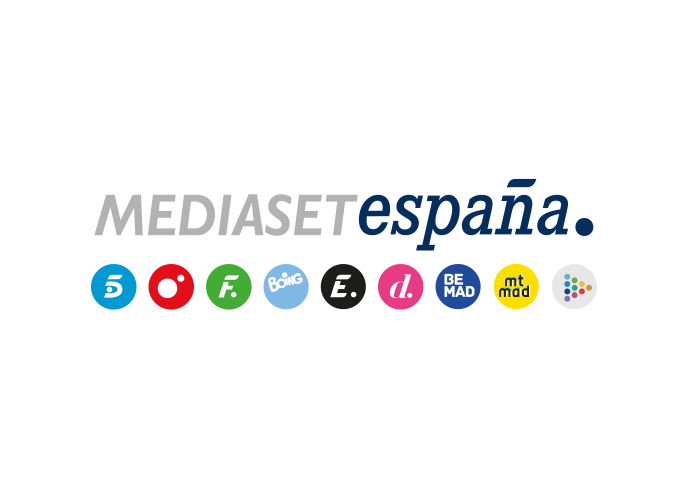 Madrid, 30 de septiembre de 2022Raquel Lozano, nueva concursante de ‘Pesadilla en El Paraíso’La nueva participante, expareja de Omar Sánchez, se ha sumado a la aventura en sustitución de Nadia Jémez.Alyson Eckmann, tercera expulsada, estará presente en el plató, en la nueva entrega de ‘Pesadilla en El Paraíso. El debate’ que Carlos Sobera conducirá este domingo en Telecinco y que arrancará antes en Mitele PLUS.La llegada de Raquel Lozano, exconcursante de ‘Gran Hermano 16’ y expareja de Omar Sánchez, como nueva participante en sustitución de Nadia Jémez, que ha optado por abandonar la aventura voluntariamente, centrará buena parte la atención de la cuarta entrega de ‘Pesadilla en El Paraíso. El Debate’ que Carlos Sobera conducirá en Telecinco este domingo 2 de octubre a partir de las 22:00 horas y que arrancará a las 21:30 horas con contenido exclusivo en Mitele PLUS. El programa emitirá una entrevista realizada por Lara Álvarez a la nueva protagonista, en la que aborda sus expectativas ante su incorporación al grupo. Además, Alyson Eckmann, tercera expulsada, estará presente en el plató para abordar su paso por el concurso.Nuevas imágenes de la convivencia en El ParaísoEl programa acogerá las valoraciones de un grupo de colaboradores sobre los últimos acontecimientos en Jimena de la Frontera y nuevas imágenes de la convivencia, entre las que destacan las especulaciones de algunos participantes sobre la identidad de la nueva concursante o la labor de Israel como ‘celestino’ de El Paraíso.En esta entrega, intervendrán los exconcursantes Pipi Estrada y Mónica Hoyos; Nagore Robles, Beatriz Trapote, Alejandra Rubio y familiares y amigos de algunos concursantes.